Название предмета: Русский язык.Учитель: Бондарева Ю.В.Класс: 4-АДата урока: 30.03.2020Тема урока: «Спряжение глаголов (общее понятие)».https://lp.uchi.ru/distant-lessons#rec172720009 Сайт Учи.ру Материал для изучения: - Здравствуйте, ребята! -Догадайтесь, о какой части речи идет  речь: Что без меня предметы?Лишь названья.Я приду-Все в действие придёт.Летит ракета.Люди строят здания.Цветут сады.И хлеб в полях растёт.-Кто догадался, о какой части речи идёт речь?- Мы уже говорили, что сейчас на дворе удивительная пора – замечательное прекрасное время года. В это время природа просыпается и оживает после зимнего сна. Недаром поэт называет весну « утром года ». А. С. Пушкин.- Гонимы вешними лучами,С окрестных гор уже снегаСбежали мутными ручьямиНа потопленные луга.Улыбкой ясною природаСквозь сон встречает утро года.- Ребята, вспомним  такие стихи о весне.Ф. И. Тютчев « Весенние воды », « Весенняя гроза », « Зима не даром злится ». Н. А. Некрасов « Зеленый шум »; С. Я. Маршак « Ледоход »; А. К. Толстой « Вот уж снег последний в поле тает »; А. Н. Плещеев« Весна » и др. Самостоятельная работа.Открываем тетради записываем число.   Самостоятельная работа.Минутка чистописания: Clпlрlяlжlеlнlиlе - А теперь прочитайте отрывок из стихотворения Алексея Николаевича Плещеева « Весна » и выпишите глаголыУж тает снег, бегут ручьи,В окно повеяло весною…Засвищут скоро соловьи,И лес оденется листвою!- На какие группы можно разделить эти глаголы? ( Настоящего, прошедшего, будущего времени. ). Что вы знаете о глаголах прошедшего времени? ( Они изменяются по родам ). Какого рода глагол « повеяло », измените его.- А вот глаголы настоящего и будущего времени изменяются по лицам и числам, т. е. спрягаются.- Давайте вспомним местоимения 1-го лица ( я, мы ), 2-го лица ( ты, вы ), 3-го лица ( он, она, оно, они ). - Откройте учебник на стр. 81 прочитайте.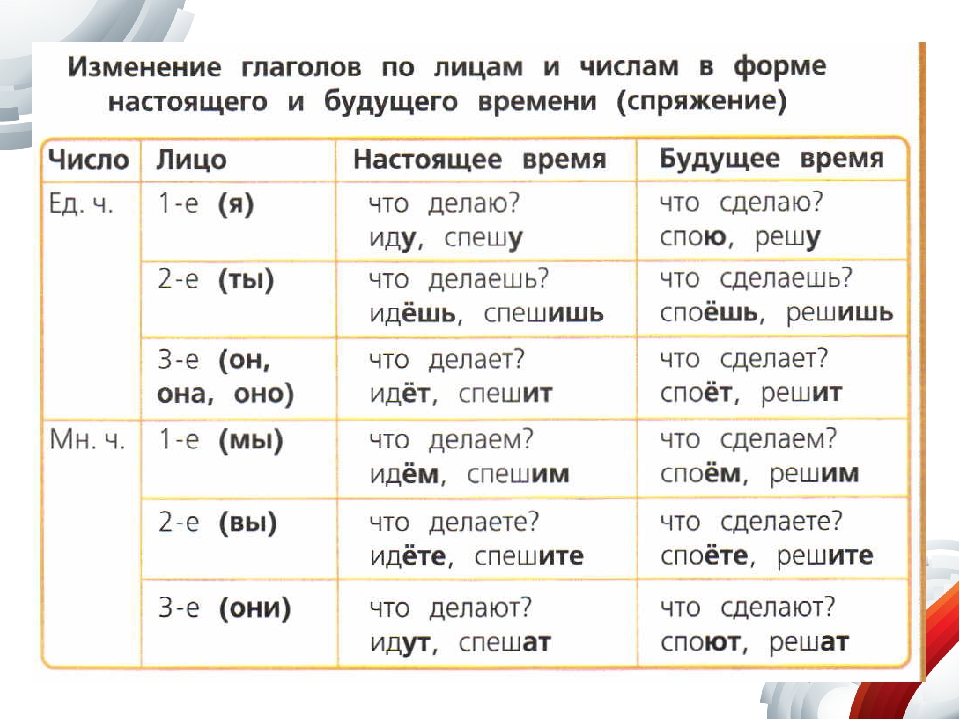  С помощью таблицы  измени  глаголы « петь, свистеть » по лицам и числам ( запиши  в тетрадь ).Выполняем задания:  учебник стр. 80, упр. 163.                            Прочитайте правило где написано Обратите внимание!  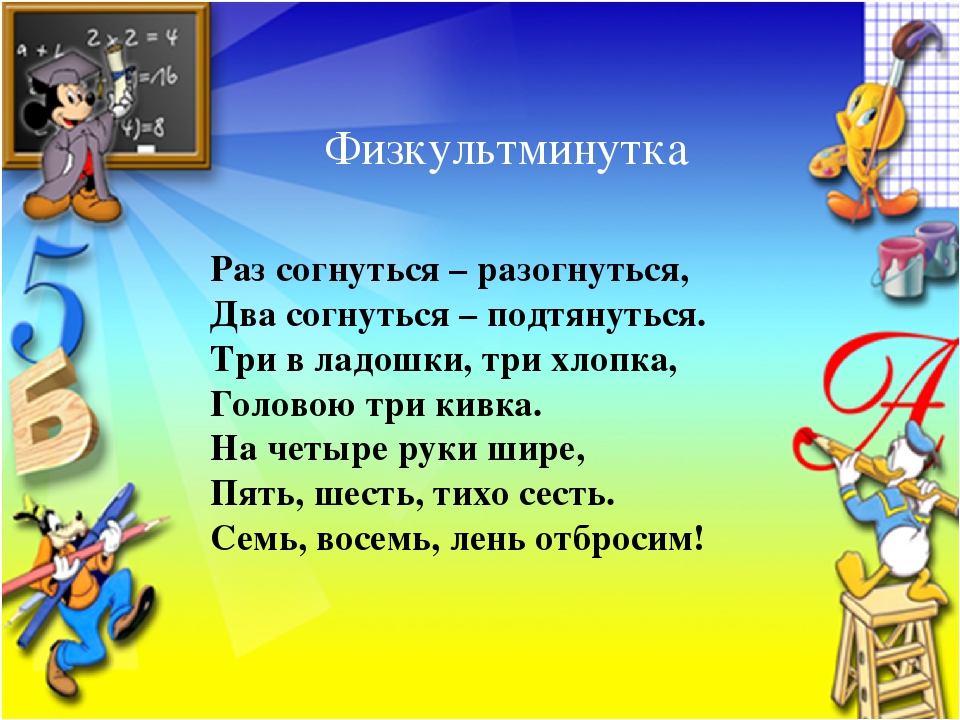 Домашняя работа. Стр.81 выучить правило и стр.82 упр.166.Удачи!   